Слушание I8 (с 13.04 по 19.04)  Слушаем «Кикимору» А.К. Лядова! 1. Написать на следующем листке альбома по «Слушанию музыки» тему:А.К. Лядов «Кикимора»2. Прочитать отрывок из  сборника «Сказания русского народа» И. Сахарова:«Живет, растет Кикимора у кудесника в каменных горах. От утра до вечера тешит Кикимору кот-баюн – говорит сказки заморские. Со вечера до бела света качают Кикимору во хрустальчатой колыбельке. Ровно через семь лет вырастает Кикимора. Тонешенька, чернешенька та Кикимора, а голова-то у нее малым-малешенька, со наперсточек, а туловища не спознать с соломиной. Стучит, гремит Кикимора от утра и до вечера; свистит, шипит Кикимора со вечера до полуночи; со полуночи до бела света прядет кудель конопельную, сучит пряжу пеньковую, снует основу шелковую. Зло держит Кикимора на весь люд честной.3. Прослушать:https://music.yandex.ru/album/2663683?from=serp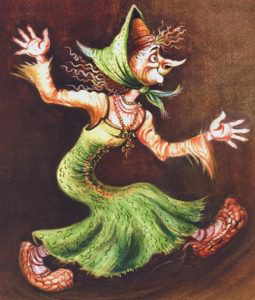 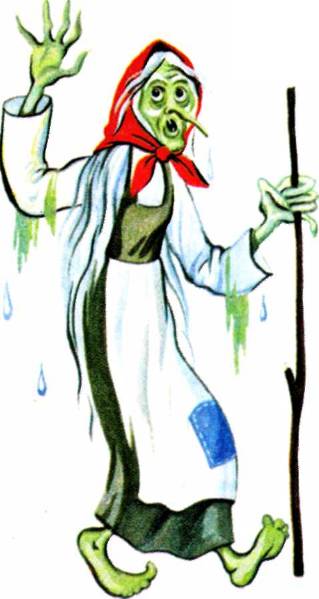 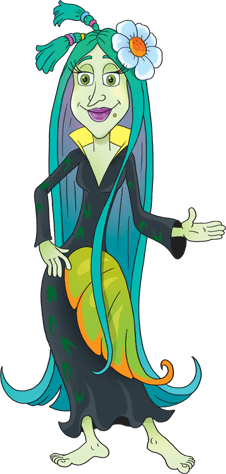 4. Продолжить  и записать предложение  : Кикимора – это……5. Написать свое имя, отчество и фамилию и выделить слоги – ноты, если они есть : Например , Андреев Дмитрий Васильевич. НЕ расстраиваться, если их у Вас нет, у Вашего педагога ноты в инициалах отсутствуют.6. Скан или фото выслать на эл. почту dinamika_10@mail.ruХОРОШЕГО НАСТРОЕНИЯ!